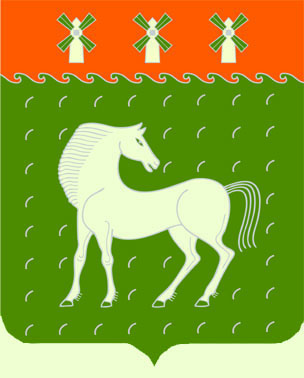 Башкортостан РеспубликаhыДәуләкән   районымуниципаль районыныңСергиополь ауыл Советыауыл биләмәhеСоветы453406, Дәуләкән районы, Сергиополь ауылы,Узәк урамы.,1Советсельского поселения Сергиопольский  сельсоветмуниципального районаДавлекановский районРеспублики Башкортостан                453406, Давлекановский район, д.Сергиополь,                     ул.Центральная д.1           КАРАР		                         №     39                                        РЕШЕНИЕ22 декабрь 2022 й                                               		     22 декабря  2022 г«О БЮДЖЕТЕ СЕЛЬСКОГО ПОСЕЛЕНИЯ СЕРГИОПОЛЬСКИЙ СЕЛЬСОВЕТ МУНИЦИПАЛЬНОГО РАЙОНА ДАВЛЕКАНОВСКИЙ РАЙОН РЕСПУБЛИКИ БАШКОРТОСТАН  НА 2023 ГОД И НА ПЛАНОВЫЙ ПЕРИОД 2024 и 2025 ГОДОВ»РЕШИЛ:1. Утвердить основные характеристики бюджета сельского поселения Сергиопольский сельсовет  муниципального района Давлекановский район на 2023 год:	1) общий объем  доходов бюджета сельского поселения Сергиопольский сельсовет муниципального района Давлекановский район Республики Башкортостан  в сумме  2316,0 тыс. рублей; 2) общий объем расходов бюджета сельского  поселения Сергиопольский сельсовет муниципального района Давлекановский район Республики Башкортостан в сумме 3038,1 тыс. рублей.	2. Утвердить основные характеристики бюджета сельского поселения Сергиопольский сельсовет муниципального района Давлекановский район Республики Башкортостан на плановый период 2024 и 2025 годов:1) общий объем доходов бюджета сельского поселения Сергиопольский сельсовет муниципального района Давлекановский район Республики Башкортостан на 2024 год в сумме 2385,3 тыс. рублей и на 2025 год в сумме 2458,2 тыс. рублей;2) общий объем расходов бюджета сельского поселения Сергиопольский сельсовет муниципального района Давлекановский район Республики Башкортостан на 2024 год в сумме 2512,2 тыс. рублей, в том числе  условно утвержденные расходы в сумме 62,3 тыс. рублей, и на 2025 год в сумме 2589,7 тыс. рублей, в том числе условно утвержденные расходы в сумме  128,2 тыс. рублей.  	3. Установить поступления доходов в  бюджет сельского поселения Сергиопольский сельсовет муниципального района Давлекановский район Республики Башкортостан:1) на 2023  год согласно приложению № 1 к настоящему Решению;2) на плановый период 2024 и 2025 годов согласно приложению № 2  к настоящему Решению. 4. Установить, что при зачислении в бюджет сельского поселения Сергиопольский сельсовет муниципального района Давлекановский район Республики Башкортостан безвозмездных поступлений в виде добровольных взносов (пожертвований) юридических и физических лиц для казенного учреждения, находящегося в ведении соответствующего главного распорядителя средств бюджета сельского поселения Сергиопольский сельсовет  муниципального района Давлекановский район Республики Башкортостан, на сумму указанных поступлений увеличиваются бюджетные ассигнования соответствующему главному распорядителю средств бюджета сельского поселения Сергиопольский сельсовет муниципального района Давлекановский район Республики Башкортостан для последующего доведения в установленном порядке до указанного казенного учреждения лимитов бюджетных обязательств для осуществления расходов, соответствующих целям, на достижение которых предоставлены добровольные взносы (пожертвования).5. Утвердить в пределах общего объема расходов бюджета сельского поселения Сергиопольский сельсовет   муниципального района Давлекановский район Республики Башкортостан, установленного в пунктах первом и втором настоящего решения, распределение бюджетных ассигнований:1) по разделам, подразделам, целевым статьям (муниципальным программам и непрограммным  направлениям деятельности), группам видов расходов классификации расходов:а) на 2023 год согласно приложению № 3 к настоящему Решению;б) на плановый период 2024 - 2025 годов согласно приложению № 4 к настоящему Решению;2) по целевым статьям (муниципальным программам и непрограммным направлениям деятельности), группам видов расходов классификации расходов бюджетов:а) на 2023 год согласно приложению № 5 к настоящему Решению;б) на плановый период 2024 и 2025 годов согласно приложению № 6 к настоящему Решению.6. Утвердить ведомственную структуру расходов бюджета сельского поселения Сергиопольский сельсовет   муниципального района Давлекановский район Республики Башкортостан:1) на 2023 год согласно приложению № 7  к настоящему Решению;2) на плановый период 2024 и 2025 годов  согласно приложению № 8 к настоящему Решению. 	7. Установить, что субсидии в 2024 - 2025 годах из бюджета сельского поселения Сергиопольский сельсовет муниципального района Давлекановский район Республики Башкортостан предоставляются главными распорядителями средств бюджета сельского поселения Сергиопольский сельсовет муниципального района Давлекановский район Республики Башкортостан на безвозмездной и безвозвратной основе в целях возмещения затрат или недополученных доходов в связи с производством (реализацией) товаров, выполнением работ, оказанием услуг в пределах предусмотренных им ассигнований по соответствующим кодам бюджетной классификации	муниципальным автономным учреждениям сельского поселения Сергиопольский сельсовет муниципального района Давлекановский район Республики Башкортостан на возмещение нормативных затрат на оказание ими муниципальных услуг (выполнение работ) в соответствии с муниципальным заданием сельского поселения Сергиопольский сельсовет муниципального района Давлекановский район Республики Башкортостан и 	на содержание недвижимого имущества и особо ценного движимого имущества, закрепленного за автономным учреждением. 	8. Установить, что решения и иные нормативные правовые акты  сельского поселения Сергиопольский сельсовет  муниципального района  Давлекановский район Республики Башкортостан, предусматривающие принятие новых видов расходных обязательств или увеличение бюджетных ассигнований на исполнение существующих видов расходных обязательств сверх утвержденных в бюджете муниципального района Давлекановский район Республики Башкортостан на 2023 год и на плановый период 2024 и 2025 годов, а также сокращающие его доходную базу, подлежат исполнению при изыскании дополнительных источников доходов  бюджета сельского поселения Сергиопольский сельсовет муниципального района Давлекановский район республики Башкортостан  и (или) сокращении расходов по конкретным статьям расходов бюджета сельского поселения Сергиопольский сельсовет муниципального района Давлекановский район Республики Башкортостан, при условии внесения соответствующих изменений в настоящее Решение.	Проекты решений и иных нормативных правовых актов сельского поселения Сергиопольский сельсовет муниципального района Давлекановский район  Республики Башкортостан, требующие введения новых видов расходных обязательств или увеличения бюджетных ассигнований по существующим видам расходных обязательств сверх утвержденных в бюджете сельского поселения Сергиопольский сельсовет муниципального района Давлекановский район Республики Башкортостан, либо сокращающие его доходную базу, вносятся только при одновременном внесении предложений о дополнительных источниках доходов бюджета сельского поселения Сергиопольский сельсовет   муниципального района Давлекановский район Республики Башкортостан и (или) сокращении бюджетных ассигнований по конкретным  статьям расходов бюджета сельского поселения Сергиопольский сельсовет муниципального района Давлекановский район Республики Башкортостан.	Администрация сельского поселения Сергиопольский сельсовет   муниципального района Давлекановский район  Республики Башкортостан не вправе принимать  решения, приводящие к увеличению в 2024-2025 годах численности муниципальных служащих сельского поселения Сергиопольский сельсовет муниципального района Давлекановский район Республики Башкортостан и  работников учреждений и организаций бюджетной сферы.	9. Установить в соответствии с пунктом 3 статьи 217 Бюджетного кодекса Российской Федерации следующие основания для внесения в ходе исполнения настоящего Решения изменений в показатели бюджета сельского поселения Сергиопольский сельсовет муниципального района Давлекановский район Республики Башкортостан по решениям администрации сельского поселения Сергиопольский сельсовет муниципального района Давлекановский район Республики Башкортостан, связанные с особенностями исполнения бюджета сельского поселения Сергиопольский сельсовет муниципального района Давлекановский район Республики Башкортостан и (или) перераспределения бюджетных ассигнований между главными распорядителями бюджетных средств: 	использование образованной в ходе исполнения бюджета сельского поселения Сергиопольский сельсовет муниципального района Давлекановский район Республики Башкортостан экономии по отдельным разделам, подразделам, целевым статьям, видам расходов и статьям операций сектора государственного управления классификации расходов бюджетов;использование остатков средств бюджета сельского поселения Сергиопольский сельсовет  муниципального района Давлекановский район Республики Башкортостан на 1 января 2023 года.10. Установить, что остатки средств бюджета сельского поселения Сергиопольский сельсовет  муниципального района Давлекановский район Республики Башкортостан сложившиеся на 1 января 2023 года, в объеме не более одной двенадцатой общего объема расходов бюджета сельского поселения Сергиопольский сельсовет муниципального района Давлекановский район Республики Башкортостан текущего финансового года направляются представительным органом сельского поселения Сергиопольский сельсовет муниципального района Давлекановский район Республики Башкортостан на покрытие временных кассовых разрывов, возникающих в ходе исполнения бюджета сельского поселения Сергиопольский сельсовет  муниципального района Давлекановский район Республики Башкортостан.   11. Установить, что получатель средств бюджета сельского поселения Сергиопольский сельсовет муниципального района Давлекановский район Республики Башкортостан при заключении муниципальных контрактов (договоров) на поставку товаров (работ, услуг) вправе предусматривать авансовые платежи в размерах, определенных администрацией сельского поселения Сергиопольский сельсовет муниципального района Давлекановский район Республики Башкортостан. 	12. Средства, поступающие во временное распоряжение получателей средств бюджета сельского поселения Сергиопольский сельсовет муниципального района Давлекановский район Республики Башкортостан, учитываются на казначейском счете, открытом сельскому поселению Сергиопольский сельсовет муниципального района Давлекановский район Республики Башкортостан в Управлении Федерального казначейства по Республике Башкортостан с учетом положений бюджетного законодательства Российской Федерации, с отражением указанных операций на лицевых счетах, открытых получателям средств бюджета сельского поселения Сергиопольский сельсовет муниципального района Давлекановский район Республики Башкортостан в Управлении Федерального казначейства по Республике Башкортостан, в порядке, установленном сельским поселением Сергиопольский сельсовет муниципального района Давлекановский район Республики Башкортостан.	13.  Установить:             1) верхний предел муниципального долга сельского поселения Сергиопольский сельсовет муниципального района Давлекановский район Республики Башкортостан на  1 января 2024 года в сумме 0 рублей, на 1 января 20245 года в сумме 0 рублей в том числе  верхний предел муниципального долга  по  муниципальным  гарантиям  на 1 января 2023 года в сумме 0 рублей, на 1 января 2024 года в сумме 0 рублей, на 1 января 2025 года в сумме 0 рублей;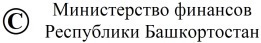              2) предельный объем муниципального долга сельского поселения Сергиопольский сельсовет муниципального района Давлекановский район Республики Башкортостан на 2023 год в сумме 0 рублей, на 2024 год в сумме 0 рублей и на 2025 год в сумме 0 рублей.	14.  Данное решение вступает в силу с 1 января 2023 года и подлежит опубликованию после его принятия и подписания в установленном порядке.Глава сельского поселения Сергиопольский сельсовет муниципального районаДавлекановский районРеспублики Башкортостан                                     		      А. З. Абдуллин                                                                                                          Приложение №  3 к решению                                                                  Совета сельского поселения                                                                   Сергиопольский сельсовет                                                                  муниципального района                                                                  Давлекановский район                                                                   Республики   Башкортостан                                                                  От 22.12.2022 года № 39                                                                 «О бюджете сельского поселения                                                                  Сергиопольский сельсовет                                                                  муниципального района                                                                  Давлекановский район                                                                  Республики Башкортостан                                                                  на 2023 год и на плановый период 2024 и 2025 годов»Распределение бюджетных ассигнований   сельского поселения Сергиопольский сельсовет муниципального района Давлекановский район Республики Башкортостан на 2023 год по разделам, подразделам, целевым статьям (муниципальным программам  сельского поселения Сергиопольский сельсовет муниципального района Давлекановский район Республики Башкортостан), группам видов расходов функциональной классификации расходов бюджетов                                                                                                                                          (тыс. рублей)                                                                 Приложение № 5   к решению                                                                  Совета сельского поселения                                                                   Сергиопольский сельсовет                                                                  муниципального района                                                                  Давлекановский район                                                                   Республики   Башкортостан                                                                  От 22.12.2022 года № 39                                                                 «О бюджете сельского поселения                                                                  Сергиопольский сельсовет                                                                  муниципального района                                                                  Давлекановский район                                                                  Республики Башкортостан                                                                  на 2023 год и на плановый период 2024 и 2025 годов»Распределение бюджетных ассигнований  сельского поселения Сергиопольский сельсовет муниципального района Давлекановский район Республики Башкортостан на 2023 год по целевым статьям ( муниципальным программам сельского поселения Сергиопольский сельсовет  муниципального района Давлекановский район Республики Башкортостан и непрограммным направления деятельности), группам видов расходов функциональной классификации расходов бюджетов                                                                                                                                          (тыс. рублей)                                                                  Приложение № 7  к решению                                                                  Совета сельского поселения                                                                   Сергиопольский сельсовет                                                                  муниципального района                                                                  Давлекановский район                                                                   Республики   Башкортостан                                                                  От 22.12.2022 года № 39                                                                 «О бюджете сельского поселения                                                                  Сергиопольский сельсовет                                                                  муниципального района                                                                  Давлекановский район                                                                  Республики Башкортостан                                                                  на 2023 год и на плановый период 2024 и 2025 годов»Ведомственная структура расходов бюджета сельского поселения Сергиопольский сельсовет  муниципального района Давлекановский район  Республики Башкортостан на 2023 год(тыс. рублей)  	Приложение №4 к решению    Совета сельского поселения                                                                   Сергиопольский сельсовет                                                                  муниципального района                                                                  Давлекановский район                                                                   Республики   Башкортостан                                                                  От 22.12.2022 года № 39                                                                 «О бюджете сельского поселения                                                                  Сергиопольский сельсовет                                                                  муниципального района                                                                  Давлекановский район                                                                  Республики Башкортостан                                                                  на 2023 год и на плановый период 2024 и 2025 годов»Распределение бюджетных ассигнований   сельского поселения Сергиопольский сельсовет муниципального района Давлекановский район Республики Башкортостан на 2024 и 2025  годы по разделам, подразделам, целевым статьям (муниципальным программам  сельского поселения Сергиопольский сельсовет муниципального района Давлекановский район Республики Башкортостан), группам видов расходов функциональной классификации расходов бюджетов                                                                                                                                          (тыс. рублей)                                                                 Приложение № 6  к решению                                                                  Совета сельского поселения                                                                   Сергиопольский сельсовет                                                                  муниципального района                                                                  Давлекановский район                                                                   Республики   Башкортостан                                                                  От 22.12.2022 года №39                                                                  «О бюджете сельского поселения                                                                  Сергиопольский сельсовет                                                                  муниципального района                                                                  Давлекановский район                                                                  Республики Башкортостан                                                                  на 2023 год и на плановый период 2024 и 2025 годов»Распределение бюджетных ассигнований  сельского поселения Сергиопольский сельсовет муниципального района Давлекановский район Республики Башкортостан на 2024  и 2025 год по целевым статьям ( муниципальным программам сельского поселения Сергиопольский сельсовет  муниципального района Давлекановский район Республики Башкортостан и непрограммным направления деятельности), группам видов расходов функциональной классификации расходов бюджетов                                                                                                                                        (тыс. рублей)  Приложение №  8 к решению                                                                  Совета сельского поселения                                                                   Сергиопольский сельсовет                                                                  муниципального района                                                                  Давлекановский район                                                                   Республики   Башкортостан                                                                  От 22.12.2022 года №39                                                                  «О бюджете сельского поселения                                                                  Сергиопольский сельсовет                                                                  муниципального района                                                                  Давлекановский район                                                                  Республики Башкортостан                                                                  на 2023 год и на плановый период 2024 и 2025 годов»Ведомственная структура расходов бюджета сельского поселения Сергиопольский сельсовет  муниципального района Давлекановский район  Республики Башкортостан на 2024 и 2025  годы(тыс. рублей)Приложение №1Приложение №1Приложение №1Приложение №1Приложение №1Приложение №1Приложение №1к решению Совета сельского поселения Сергиопольский сельсоветк решению Совета сельского поселения Сергиопольский сельсоветк решению Совета сельского поселения Сергиопольский сельсоветк решению Совета сельского поселения Сергиопольский сельсоветк решению Совета сельского поселения Сергиопольский сельсоветк решению Совета сельского поселения Сергиопольский сельсоветк решению Совета сельского поселения Сергиопольский сельсоветмуниципального района Давлекановский район Республики Башкортостанмуниципального района Давлекановский район Республики Башкортостанмуниципального района Давлекановский район Республики Башкортостанмуниципального района Давлекановский район Республики Башкортостанмуниципального района Давлекановский район Республики Башкортостанмуниципального района Давлекановский район Республики Башкортостанмуниципального района Давлекановский район Республики Башкортостанот 22 декабря 2022 года № 39 от 22 декабря 2022 года № 39 от 22 декабря 2022 года № 39 от 22 декабря 2022 года № 39 от 22 декабря 2022 года № 39 от 22 декабря 2022 года № 39 от 22 декабря 2022 года № 39 " О бюджете сельского поселения Сергиопольский сельсовет " О бюджете сельского поселения Сергиопольский сельсовет " О бюджете сельского поселения Сергиопольский сельсовет " О бюджете сельского поселения Сергиопольский сельсовет " О бюджете сельского поселения Сергиопольский сельсовет муниципального района Давлекановский районмуниципального района Давлекановский районмуниципального района Давлекановский районмуниципального района Давлекановский районмуниципального района Давлекановский районРеспублики Башкортостан на 2023 год и на плановый период 2024 и 2025 годов"Республики Башкортостан на 2023 год и на плановый период 2024 и 2025 годов"Республики Башкортостан на 2023 год и на плановый период 2024 и 2025 годов"Республики Башкортостан на 2023 год и на плановый период 2024 и 2025 годов"Республики Башкортостан на 2023 год и на плановый период 2024 и 2025 годов"Поступление доходов в бюджет сельского поселения Сергиопольский сельсовет муниципального района Давлекановский район Республики Башкортостан в 2023 годуПоступление доходов в бюджет сельского поселения Сергиопольский сельсовет муниципального района Давлекановский район Республики Башкортостан в 2023 годуПоступление доходов в бюджет сельского поселения Сергиопольский сельсовет муниципального района Давлекановский район Республики Башкортостан в 2023 годуПоступление доходов в бюджет сельского поселения Сергиопольский сельсовет муниципального района Давлекановский район Республики Башкортостан в 2023 годуПоступление доходов в бюджет сельского поселения Сергиопольский сельсовет муниципального района Давлекановский район Республики Башкортостан в 2023 годуКодНаименование кода вида доходов (группы, подгруппы, статьи, подстатьи,элемента),подвида доходов, статьи (подстатьи) классификации операций сектора государственного управления, относящихся к доходам бюджетовНаименование кода вида доходов (группы, подгруппы, статьи, подстатьи,элемента),подвида доходов, статьи (подстатьи) классификации операций сектора государственного управления, относящихся к доходам бюджетовСумма Сумма КодНаименование кода вида доходов (группы, подгруппы, статьи, подстатьи,элемента),подвида доходов, статьи (подстатьи) классификации операций сектора государственного управления, относящихся к доходам бюджетовНаименование кода вида доходов (группы, подгруппы, статьи, подстатьи,элемента),подвида доходов, статьи (подстатьи) классификации операций сектора государственного управления, относящихся к доходам бюджетовСумма Сумма КодНаименование кода вида доходов (группы, подгруппы, статьи, подстатьи,элемента),подвида доходов, статьи (подстатьи) классификации операций сектора государственного управления, относящихся к доходам бюджетовНаименование кода вида доходов (группы, подгруппы, статьи, подстатьи,элемента),подвида доходов, статьи (подстатьи) классификации операций сектора государственного управления, относящихся к доходам бюджетовСумма Сумма 1 00 00000 00 0000 000НАЛОГОВЫЕ И НЕНАЛОГОВЫЕ ДОХОДЫНАЛОГОВЫЕ И НЕНАЛОГОВЫЕ ДОХОДЫ2316,02316,01 01 00000 00 0000 000НАЛОГИ НА ПРИБЫЛЬ, ДОХОДЫНАЛОГИ НА ПРИБЫЛЬ, ДОХОДЫ25,025,0 1 01 02000 01 0000 110 Налог на доходы физических лицНалог на доходы физических лиц25,025,0 1 01 02010 01 0000 110Налог на доходы физических лиц с доходов,  источником которых является налоговый агент, за исключением доходов, в отношении которых исчисление и уплата налога осуществляются в соответствии со статьями 227, 227.1 и 228 Налогового кодекса Российской ФедерацииНалог на доходы физических лиц с доходов,  источником которых является налоговый агент, за исключением доходов, в отношении которых исчисление и уплата налога осуществляются в соответствии со статьями 227, 227.1 и 228 Налогового кодекса Российской Федерации25,025,01 05 00000 00 0000 000НАЛОГИ НА СОВОКУПНЫЙ ДОХОДНАЛОГИ НА СОВОКУПНЫЙ ДОХОД0,00,01 05 03000 01 0000 110 Единый сельскохозяйственный налог Единый сельскохозяйственный налог 0,00,01 05 03010 01 0000 110 Единый сельскохозяйственный налог Единый сельскохозяйственный налог 0,00,0 1 06 00000 00 0000 000НАЛОГИ НА ИМУЩЕСТВОНАЛОГИ НА ИМУЩЕСТВО770,0770,0 1 06 01000 00 0000 110 Налог на имущество физических лицНалог на имущество физических лиц120,0120,0 1 06 01030 10 0000 110 Налог на имущество физических лиц, взимаемый по ставкам, применяемым к объектам налогообложения, расположенным в границах сельских поселенийНалог на имущество физических лиц, взимаемый по ставкам, применяемым к объектам налогообложения, расположенным в границах сельских поселений120,0120,01 06 06000 00 0000 110 Земельный налогЗемельный налог650,0650,01 06 06033 10 0000 110Земельный налог с организаций, обладающих земельным участком, расположенным в границах сельских поселенийЗемельный налог с организаций, обладающих земельным участком, расположенным в границах сельских поселений250,0250,01 06 06043 10 0000 110Земельный налог с физических, обладающих земельным участком, расположенным в границах сельских поселенийЗемельный налог с физических, обладающих земельным участком, расположенным в границах сельских поселений400,0400,01 08 00000 00 0000 000ГОСУДАРСТВЕННАЯ ПОШЛИНАГОСУДАРСТВЕННАЯ ПОШЛИНА1,01,01 08 04000 01 0000 110Государственная пошлина за совершение нотариальных действий (за исключением действий, совершаемых консульскими учреждениями Российской Федерации)Государственная пошлина за совершение нотариальных действий (за исключением действий, совершаемых консульскими учреждениями Российской Федерации)1,01,01 08 04020 01 0000 110Государственная пошлина за совершение нотариальных действий должностными лицами органов местного самоуправления, уполномоченными в соответствии с законодательными актами Российской Федерации на совершение нотариальных действийГосударственная пошлина за совершение нотариальных действий должностными лицами органов местного самоуправления, уполномоченными в соответствии с законодательными актами Российской Федерации на совершение нотариальных действий1,01,01 11 00000 00 0000 000ДОХОДЫ ОТ ИСПОЛЬЗОВАНИЯ ИМУЩЕСТВА, НАХОДЯЩЕГОСЯ В ГОСУДАРСТВЕННОЙ И МУНИЦИПАЛЬНОЙ СОБСТВЕННОСТИДОХОДЫ ОТ ИСПОЛЬЗОВАНИЯ ИМУЩЕСТВА, НАХОДЯЩЕГОСЯ В ГОСУДАРСТВЕННОЙ И МУНИЦИПАЛЬНОЙ СОБСТВЕННОСТИ1220,01220,01 11 05020 00 0000 120Доходы, получаемые в виде арендной платы,  за земли после разграничения государственной собственности на землю, а также средства от продажи права на заключение договоров аренды указанных земельных участков (за исключением земельных участков муниципальных бюджетных и автономных учреждений)Доходы, получаемые в виде арендной платы,  за земли после разграничения государственной собственности на землю, а также средства от продажи права на заключение договоров аренды указанных земельных участков (за исключением земельных участков муниципальных бюджетных и автономных учреждений)1220,01220,01 11 05025 10 0000 120Доходы, получаемые в виде арендной платы, а также средства от продажи права на заключение договоров аренды за земли, находящиеся в собственности сельских поселений (за исключением земельных участков муниципальных бюджетных и автономных учреждений)Доходы, получаемые в виде арендной платы, а также средства от продажи права на заключение договоров аренды за земли, находящиеся в собственности сельских поселений (за исключением земельных участков муниципальных бюджетных и автономных учреждений)1220,01220,01 14 06025 10 00000 430Доходы от продажи земельных участковДоходы от продажи земельных участков300,0300,02 00 00000 00 0000 000БЕЗВОЗМЕЗДНЫЕ ПОСТУПЛЕНИЯБЕЗВОЗМЕЗДНЫЕ ПОСТУПЛЕНИЯ722,1722,12 02 00000 00 0000 000БЕЗВОЗМЕЗДНЫЕ ПОСТУПЛЕНИЯ ОТ ДРУГИХ БЮДЖЕТОВ БЮДЖЕТНОЙ СИСТЕМЫ РОССИЙСКОЙ ФЕДЕРАЦИИБЕЗВОЗМЕЗДНЫЕ ПОСТУПЛЕНИЯ ОТ ДРУГИХ БЮДЖЕТОВ БЮДЖЕТНОЙ СИСТЕМЫ РОССИЙСКОЙ ФЕДЕРАЦИИ722,1722,12 02 10000 00 0000 000Дотации бюджетам субъектов Российской Федерации и муниципальных образованийДотации бюджетам субъектов Российской Федерации и муниципальных образований100,8100,82 02 16001 00 0000 000Дотации на выравнивание бюджетной обеспеченностиДотации на выравнивание бюджетной обеспеченности100,8100,82 02 16001 10 0000 150Дотации бюджетам поселений на выравнивание бюджетной обеспеченностиДотации бюджетам поселений на выравнивание бюджетной обеспеченности100,8100,82 02 30000 00 0000 000Субвенции бюджетам субъектов Российской Федерации и муниципальных образованийСубвенции бюджетам субъектов Российской Федерации и муниципальных образований121,3121,32 02 35118 00 0000 000Субвенции бюджетам на осуществление первичного воинского учета на территориях, где отсутствуют военные комиссариатыСубвенции бюджетам на осуществление первичного воинского учета на территориях, где отсутствуют военные комиссариаты121,3121,32 02 35118 10 0000 150Субвенции бюджетам поселений на осуществление первичного воинского учета на территориях, где отсутствуют военные комиссариатыСубвенции бюджетам поселений на осуществление первичного воинского учета на территориях, где отсутствуют военные комиссариаты121,3121,32 02 40000 00 0000 000Иные межбюджетные трансфертыИные межбюджетные трансферты500,0500,02 02 49999 00 0000 000Прочие межбюджетные трансферты, передаваемые бюджетамПрочие межбюджетные трансферты, передаваемые бюджетам500,0500,02 02 49999 10 0000 000Прочие межбюджетные трансферты, передаваемые бюджетам поселенийПрочие межбюджетные трансферты, передаваемые бюджетам поселений500,0500,02 02 49999 10 7000 000БЕЗВОЗМЕЗДНЫЕ ПОСТУПЛЕНИЯ  в бюджеты муниципальных образованийБЕЗВОЗМЕЗДНЫЕ ПОСТУПЛЕНИЯ  в бюджеты муниципальных образований500,0500,02 02 49999 10 7400 150Безвозмездные денежные поступления текущего характераБезвозмездные денежные поступления текущего характера500,0500,0Итого доходовИтого доходов3038,13038,1Приложение №2Приложение №2Приложение №2Приложение №2к решению Совета сельского поселения Сергиопольский сельсоветк решению Совета сельского поселения Сергиопольский сельсоветк решению Совета сельского поселения Сергиопольский сельсоветк решению Совета сельского поселения Сергиопольский сельсоветмуниципального района Давлекановский район Республики Башкортостанмуниципального района Давлекановский район Республики Башкортостанмуниципального района Давлекановский район Республики Башкортостанмуниципального района Давлекановский район Республики Башкортостанот 22 декабря 2022 года №39от 22 декабря 2022 года №39от 22 декабря 2022 года №39от 22 декабря 2022 года №39" О бюджете сельского поселения Сергиопольский сельсовет" О бюджете сельского поселения Сергиопольский сельсовет" О бюджете сельского поселения Сергиопольский сельсовет" О бюджете сельского поселения Сергиопольский сельсоветмуниципального района Давлекановский районмуниципального района Давлекановский районмуниципального района Давлекановский районмуниципального района Давлекановский районРеспублики Башкортостан на 2023 год и на плановый период 2024 и 2025 годов"Республики Башкортостан на 2023 год и на плановый период 2024 и 2025 годов"Республики Башкортостан на 2023 год и на плановый период 2024 и 2025 годов"Республики Башкортостан на 2023 год и на плановый период 2024 и 2025 годов"Поступление доходов в бюджет сельского поселения Сергиопольский сельсовет муниципального района Давлекановский район Республики Башкортостан в 2024 -2025 годахПоступление доходов в бюджет сельского поселения Сергиопольский сельсовет муниципального района Давлекановский район Республики Башкортостан в 2024 -2025 годахПоступление доходов в бюджет сельского поселения Сергиопольский сельсовет муниципального района Давлекановский район Республики Башкортостан в 2024 -2025 годахКодНаименование кода вида доходов (группы, подгруппы, статьи, подстатьи,элемента),подвида доходов, статьи (подстатьи) классификации операций сектора государственного управления, относящихся к доходам бюджетов2024г.2025 г.КодНаименование кода вида доходов (группы, подгруппы, статьи, подстатьи,элемента),подвида доходов, статьи (подстатьи) классификации операций сектора государственного управления, относящихся к доходам бюджетов2024г.2025 г.КодНаименование кода вида доходов (группы, подгруппы, статьи, подстатьи,элемента),подвида доходов, статьи (подстатьи) классификации операций сектора государственного управления, относящихся к доходам бюджетов2024г.2025 г.1 00 00000 00 0000 000НАЛОГОВЫЕ И НЕНАЛОГОВЫЕ ДОХОДЫ2385,32458,21 01 00000 00 0000 000НАЛОГИ НА ПРИБЫЛЬ, ДОХОДЫ27,029,0 1 01 02000 01 0000 110 Налог на доходы физических лиц27,029,0 1 01 02010 01 0000 110Налог на доходы физических лиц с доходов,  источником которых является налоговый агент, за исключением доходов, в отношении которых исчисление и уплата налога осуществляются в соответствии со статьями 227, 227.1 и 228 Налогового кодекса Российской Федерации27,029,01 05 00000 00 0000 000НАЛОГИ НА СОВОКУПНЫЙ ДОХОД0,00,01 05 03000 01 0000 110 Единый сельскохозяйственный налог 0,00,01 05 03010 01 0000 110 Единый сельскохозяйственный налог 0,00,0 1 06 00000 00 0000 000НАЛОГИ НА ИМУЩЕСТВО775,0780,0 1 06 01000 00 0000 110 Налог на имущество физических лиц121,0122,0 1 06 01030 10 0000 110 Налог на имущество физических лиц, взимаемый по ставкам, применяемым к объектам налогообложения, расположенным в границах сельских поселений121,0122,01 06 06000 00 0000 110 Земельный налог654,0658,01 06 06033 10 0000 110 Земельный налог с организаций, обладающих земельным участком, расположенным в границах сельских поселений250,0250,01 06 06043 10 0000 110Земельный налог с физических, обладающих земельным участком, расположенным в границах сельских поселений404,0408,01 08 00000 00 0000 000ГОСУДАРСТВЕННАЯ ПОШЛИНА1,01,01 08 04000 01 0000 110Государственная пошлина за совершение нотариальных действий (за исключением действий, совершаемых консульскими учреждениями Российской Федерации)1,01,01 08 04020 01 0000 110Государственная пошлина за совершение нотариальных действий должностными лицами органов местного самоуправления, уполномоченными в соответствии с законодательными актами Российской Федерации на совершение нотариальных действий1,01,01 11 00000 00 0000 000ДОХОДЫ ОТ ИСПОЛЬЗОВАНИЯ ИМУЩЕСТВА, НАХОДЯЩЕГОСЯ В ГОСУДАРСТВЕННОЙ И МУНИЦИПАЛЬНОЙ СОБСТВЕННОСТИ1220,01220,01 11 05020 00 0000 120Доходы, получаемые в виде арендной платы,  за земли после разграничения государственной собственности на землю, а также средства от продажи права на заключение договоров аренды указанных земельных участков (за исключением земельных участков муниципальных бюджетных и автономных учреждений)1220,01220,01 11 05025 10 0000 120'Доходы, получаемые в виде арендной платы, а также средства от продажи права на заключение договоров аренды за земли, находящиеся в собственности сельских поселений (за исключением земельных участков муниципальных бюджетных и автономных учреждений)1220,01100,01 17 00000 00 0000 000ПРОЧИЕ НЕНАЛОГОВЫЕ ДОХОДЫ62,3128,2 1 17 05000 00 0000 180Прочие неналоговые доходы62,3128,2 1 17 05050 10 0000 180Прочие неналоговые доходы  бюджетов поселений62,3128,21 14 06025 10 0000 430Доходы от продажи земельных участков, находящихся в собственности сельских поселений (за исключением земельных участков муниципальных бюджетных и автономных учреждений)300,0300,02 00 00000 00 0000 000БЕЗВОЗМЕЗДНЫЕ ПОСТУПЛЕНИЯ0,00,02 02 00000 00 0000 000БЕЗВОЗМЕЗДНЫЕ ПОСТУПЛЕНИЯ ОТ ДРУГИХ БЮДЖЕТОВ БЮДЖЕТНОЙ СИСТЕМЫ РОССИЙСКОЙ ФЕДЕРАЦИИ0,00,02 02 10000 00 0000 000Дотации бюджетам субъектов Российской Федерации и муниципальных образований0,00,02 02 16001 00 0000 000Дотации на выравнивание бюджетной обеспеченности0,00,02 02 16001 10 0000 150Дотации бюджетам поселений на выравнивание бюджетной обеспеченности0,00,02 02 30000 00 0000 000Субвенции бюджетам субъектов Российской Федерации и муниципальных образований126,9131,52 02 35118 00 0000 000Субвенции бюджетам на осуществление первичного воинского учета на территориях, где отсутствуют военные комиссариаты126,9131,52 02 35118 10 0000 150Субвенции бюджетам поселений на осуществление первичного воинского учета на территориях, где отсутствуют военные комиссариаты126,9131,52 02 40000 00 0000 000Иные межбюджетные трансферты0,00,02 02 49999 00 0000 000Прочие межбюджетные трансферты, передаваемые бюджетам0,00,02 02 49999 10 0000 000Прочие межбюджетные трансферты, передаваемые бюджетам поселений0,00,02 02 49999 10 7000 000БЕЗВОЗМЕЗДНЫЕ ПОСТУПЛЕНИЯ  в бюджеты муниципальных образований0,00,02 02 49999 10 7400 150Безвозмездные денежные поступления текущего характера0,00,0Итого доходов2512,22589,7НаименованиеРзПрЦсрВрсуммаВСЕГО3038,1Общегосударственные вопросы01001730,9Функционирование высшего должностного лица муниципального образования0102813,8Муниципальные программы поселений муниципального района Давлекановский район Республики Башкортостан01029800000000813,8Реализация мероприятий муниципальных программ поселений муниципального района Давлекановский район Республики Башкортостан01029800000000813,8Глава сельского поселения01029800002030813,8Расходы на выплаты персоналу в целях обеспечения выполнения функций муниципальными органами, казенными учреждениями, органами управления государственными внебюджетными фондами01029800002030100813,8Функционирование местных администраций0104891,1Муниципальные программы поселений муниципального района Давлекановский район Республики Башкортостан01049800000000891,1Реализация мероприятий муниципальных программ поселений муниципального района Давлекановский район Республики Башкортостан01049800000000891,1Аппараты органов местного самоуправления муниципального района Давлекановский район Республики Башкортостан01049800002040891,1Расходы на выплаты персоналу в целях обеспечения выполнения функций муниципальными органами, казенными учреждениями, органами управления государственными внебюджетными фондами01049800002040100562,3Закупка товаров, работ и услуг для муниципальных нужд01049800002040200320,5Иные бюджетные ассигнования010498000020408008,3Другие общегосударственные вопросы011326,0Муниципальные программы поселений муниципального района Давлекановский район Республики Башкортостан0113980000000026,0Реализация мероприятий муниципальных программ поселений муниципального района Давлекановский район Республики Башкортостан0113980000000026,0Содержание и обслуживание муниципальной казны0113980000904026,0Закупка товаров, работ и услуг для муниципальных нужд0113980000904020022,0Иные бюджетные ассигнования011398000090408004,0Национальная оборона0200121,3Мобилизационная и вневойсковая подготовка0203121,3Муниципальные программы поселений муниципального района Давлекановский район Республики Башкортостан 02039800000000121,3Реализация мероприятий муниципальных программ поселений муниципального района Давлекановский район Республики Башкортостан02039800000000121,3Осуществление первичного воинского учета на территориях, где отсутствуют военные комиссариаты, за счет средств федерального бюджета02039800051180121,3Расходы на выплаты персоналу в целях обеспечения выполнения функций муниципальными органами, казенными учреждениями, органами управления государственными внебюджетными фондами02039800051180100121,3Жилищно-коммунальное хозяйство0500975,1Благоустройство0503475,1Муниципальные программы поселений муниципального района Давлекановский район Республики Башкортостан05039800000000475,1Реализация мероприятий муниципальных программ поселений муниципального района Давлекановский район Республики Башкортостан05039800000000475,1Мероприятия по благоустройству территорий населенных пунктов05039800006050475,1Закупка товаров, работ и услуг для муниципальных нужд05039800006050200475,1Коммунальные услуги05039800006050255,1Другие вопросы в области жилищно – коммунального хозяйства0505500,0Муниципальные программы поселений муниципального района Давлекановский район Республики Башкортостан05059800000000500,0Реализация мероприятий муниципальных программ поселений муниципального района Давлекановский район Республики Башкортостан05059800000000500,0Иные межбюджетные трансферты на финансирование мероприятий по благоустройству территорий населенных пунктов, коммунальному хозяйству, обеспечению мер пожарной безопасности и осуществлению дорожной деятельности в границах сельских поселений05059800074040500,0Закупка товаров, работ и услуг для муниципальных нужд05059800074040200500,0Другие вопросы в области охраны окружающей среды060532,0Муниципальные программы поселений муниципального района Давлекановский район Республики Башкортостан0605980000000032,0Реализация мероприятий муниципальных программ поселений муниципального района Давлекановский район Республики Башкортостан0605980000000032,0Мероприятия в области экологии и природопользования0605980004120032,0Закупка товаров, работ и услуг для муниципальных нужд0605980004120020032,0Пенсионное обеспечение1001178,8Администрации поселений муниципального района Давлекановский район РБ 10019800000000178,8Программные расходы10019800000000178,8Иные безвозмездные и безвозвратные перечисления10019800074000178,8Межбюджетные трансферты10019800074000500178,8Межбюджетные трансферты общего характера бюджетам бюджетной системы Российской Федерации14000,0Муниципальные программы поселений муниципального района Давлекановский район Республики Башкортостан140398000000000,0Реализация мероприятий муниципальных программ поселений муниципального района Давлекановский район Республики Башкортостан140398000000000,0Иные безвозмездные и безвозвратные перечисления140398000740000,0Межбюджетные трансферты 140398000740005000,0НаименованиеЦсрВрсуммаВСЕГО3038,1Программные расходы3038,1Муниципальные программы поселений муниципального района Давлекановский район Республики Башкортостан 98000000003038,1Реализация мероприятий муниципальных программ поселений муниципального района Давлекановский район Республики Башкортостан98000000003038,1Глава сельского поселения9800002030813,8Расходы на выплаты персоналу в целях обеспечения выполнения функций муниципальными органами, казенными учреждениями, органами управления9800002030100813,8Аппараты органов местного самоуправления муниципального района Давлекановский район Республики Башкортостан9800002040813,8Расходы на выплаты персоналу в целях обеспечения выполнения функций муниципальными органами, казенными учреждениями, органами управления государственными внебюджетными фондами9800002040100562,5Закупка товаров, работ и услуг для муниципальных нужд9800002040200320,5Иные бюджетные ассигнования98000020408008,3Иные бюджетные ассигнования 98000090408004,0Закупка товаров, работ и услуг для муниципальных нужд980000904020022,0Осуществление первичного воинского учета на территориях, где отсутствуют военные комиссариаты, за счет средств федерального бюджета9800051180121,3Расходы на выплаты персоналу в целях обеспечения выполнения функций муниципальными органами, казенными учреждениями, органами управления9800051180100121,3Мероприятия по благоустройству территорий населенных пунктов9800006050475,1Закупка товаров, работ и услуг для муниципальных нужд9800006050200475,1Коммунальные услуги9800006050255,1Иные межбюджетные трансферты на финансирование мероприятий по благоустройству территорий населенных пунктов, коммунальному хозяйству, обеспечению мер пожарной безопасности и осуществлению дорожной деятельности в границах сельских поселений9800074040500,0Закупка товаров, работ и услуг для муниципальных нужд9800074040200500,0Межбюджетные трансферты9800074000500178,8Межбюджетные трансферты98000740005400Мероприятия в области экологии и природопльзования980004120020032,0НаименованиеВед-воРзПрЦсрВрсуммаВСЕГО7913038,1Общегосударственные вопросы79101001581,4Функционирование высшего должностного лица муниципального образования7910102813,8Муниципальные программы поселений муниципального района Давлекановский район Республики Башкортостан79101029800000000813,8Реализация мероприятий муниципальных программ поселений муниципального района Давлекановский район Республики Башкортостан79101029800000000813,8Глава сельского поселения79101029800002030813,8Расходы на выплаты персоналу в целях обеспечения выполнения функций муниципальными органами, казенными учреждениями, органами управления государственными внебюджетными фондами79101029800002030100813,8Функционирование местных администраций79101041730,9Муниципальные программы поселений муниципального района Давлекановский район Республики Башкортостан791010498000000001730,9Реализация мероприятий муниципальных программ поселений муниципального района Давлекановский район Республики Башкортостан791010498000000001730,9Аппараты органов местного самоуправления муниципального района Давлекановский район Республики Башкортостан791010498000020401730,9Расходы на выплаты персоналу в целях обеспечения выполнения функций муниципальными органами, казенными учреждениями, органами управления государственными внебюджетными фондами79101049800002040100562,3Закупка товаров, работ и услуг для муниципальных нужд79101049800002040200320,5Иные бюджетные ассигнования791010498000020408008,3Другие общегосударственные вопросы79126,0Муниципальные программы поселений муниципального района Давлекановский район Республики Башкортостан7910113980000000026,0Реализация мероприятий муниципальных программ поселений муниципального района Давлекановский район Республики Башкортостан7910113980000000026,0Содержание и обслуживание муниципальной казны7910113980000904026,0Закупка товаров, работ и услуг для муниципальных нужд7910113980000904020022,0Иные бюджетные ассигнования791011398000090408004,0Национальная оборона7910200121,3Мобилизационная и вневойсковая подготовка7910203121,3Муниципальные программы поселений муниципального района Давлекановский район Республики Башкортостан 79102039800000000121,3Реализация мероприятий муниципальных программ поселений муниципального района Давлекановский район Республики Башкортостан79102039800000000121,3Осуществление первичного воинского учета на территориях, где отсутствуют военные комиссариаты, за счет средств федерального бюджета79102039800051180121,3Расходы на выплаты персоналу в целях обеспечения выполнения функций муниципальными органами, казенными учреждениями, органами управления государственными внебюджетными фондами79102039800051180100121,3Жилищно-коммунальное хозяйство7910500975,1Благоустройство7910503475,1Муниципальные программы поселений муниципального района Давлекановский район Республики Башкортостан79105039800000000475,1Реализация мероприятий муниципальных программ поселений муниципального района Давлекановский район Республики Башкортостан79105039800000000475,1Мероприятия по благоустройству территорий населенных пунктов79105039800006050475,1Закупка товаров, работ и услуг для муниципальных нужд79105039800006050200475,1Коммунальные услуги79105039800006050255,1Другие вопросы в области жилищно – коммунального хозяйства7910505500,0Муниципальные программы поселений муниципального района Давлекановский район Республики Башкортостан79105059800000000500,0Реализация мероприятий муниципальных программ поселений муниципального района Давлекановский район Республики Башкортостан79105059800000000500,0Иные межбюджетные трансферты на финансирование мероприятий по благоустройству территорий населенных пунктов, коммунальному хозяйству, обеспечению мер пожарной безопасности и осуществлению дорожной деятельности в границах сельских поселений79105059800074040500,0Закупка товаров, работ и услуг для муниципальных нужд79105059800074040200500,0Другие вопросы в области охраны окружающей среды791060532,0Муниципальные программы поселений муниципального района Давлекановский район Республики Башкортостан7910605980000000032,0Реализация мероприятий муниципальных программ поселений муниципального района Давлекановский район Республики Башкортостан7910605980000000032,0Мероприятия в области экологии и природопользования7910605980004120032,0Закупка товаров, работ и услуг для муниципальных нужд7910605980004120020032,0Пенсионное обеспечение7911001178,8Администрации поселений муниципального района Давлекановский район РБ 79110019800000000178,8Программные расходы79110019800000000178,8Иные безвозмездные и безвозвратные перечисления79110019800074000178,8Межбюджетные трансферты79110019800074000500178,8Межбюджетные трансферты общего характера бюджетам бюджетной системы Российской Федерации79114000Муниципальные программы поселений муниципального района Давлекановский район Республики Башкортостан791140398000000000Реализация мероприятий муниципальных программ поселений муниципального района Давлекановский район Республики Башкортостан791140398000000000Иные безвозмездные и безвозвратные перечисления791140398000740000Межбюджетные трансферты 791140398000740005000НаименованиеРзПрЦсрВр2024 год2025 годВСЕГО2512,22589,7Общегосударственные вопросы01001584,11586,7Функционирование высшего должностного лица муниципального образования0102813,8813,8Муниципальные программы поселений муниципального района Давлекановский район Республики Башкортостан01029800000000813,8813,8Реализация мероприятий муниципальных программ поселений муниципального района Давлекановский район Республики Башкортостан01029800000000813,8813,8Глава сельского поселения01029800002030813,8813,8Расходы на выплаты персоналу в целях обеспечения выполнения функций муниципальными органами, казенными учреждениями, органами управления государственными внебюджетными фондами01029800002030100813,8813,8Функционирование местных администраций0104891,8892,4Муниципальные программы поселений муниципального района Давлекановский район Республики Башкортостан01049800000000891,8892,4Реализация мероприятий муниципальных программ поселений муниципального района Давлекановский район Республики Башкортостан01049800000000891,8892,4Аппараты органов местного самоуправления муниципального района Давлекановский район Республики Башкортостан01049800002040891,8892,4Расходы на выплаты персоналу в целях обеспечения выполнения функций муниципальными органами, казенными учреждениями, органами управления государственными внебюджетными фондами01049800002040100562,3562,3Закупка товаров, работ и услуг для муниципальных нужд01049800002040200321,2321,8Иные бюджетные ассигнования010498000020408008,38,3Другие общегосударственные вопросы011326,026,0Муниципальные программы поселений муниципального района Давлекановский район Республики Башкортостан0113980000000026,026,0Реализация мероприятий муниципальных программ поселений муниципального района Давлекановский район Республики Башкортостан0113980000000026,026,0Содержание и обслуживание муниципальной казны0113980000904026,026,0Закупка товаров, работ и услуг для муниципальных нужд0113980000904020022,022,0Иные бюджетные ассигнования011398000090408004,04,0Национальная оборона0200126,9131,5Мобилизационная и вневойсковая подготовка0203126,9131,5Муниципальные программы поселений муниципального района Давлекановский район Республики Башкортостан 02039800000000126,9131,5Реализация мероприятий муниципальных программ поселений муниципального района Давлекановский район Республики Башкортостан02039800000000126,9131,5Осуществление первичного воинского учета на территориях, где отсутствуют военные комиссариаты, за счет средств федерального бюджета02039800051180126,9131,5Расходы на выплаты персоналу в целях обеспечения выполнения функций муниципальными органами, казенными учреждениями, органами управления государственными внебюджетными фондами02039800051180100126,9131,5Жилищно-коммунальное хозяйство0500482,7490,6Благоустройство0503482,7490,6Муниципальные программы поселений муниципального района Давлекановский район Республики Башкортостан05039800000000482,7490,6Реализация мероприятий муниципальных программ поселений муниципального района Давлекановский район Республики Башкортостан05039800000000482,7490,6Мероприятия по благоустройству территорий населенных пунктов05039800006050482,7490,6Закупка товаров, работ и услуг для муниципальных нужд05039800006050200482,7490,6Коммунальные услуги05039800006050482,7490,6Другие вопросы в области охраны окружающей среды060532,032,0Муниципальные программы поселений муниципального района Давлекановский район Республики Башкортостан0605980000000032,032,0Реализация мероприятий муниципальных программ поселений муниципального района Давлекановский район Республики Башкортостан0605980000000032,032,0Мероприятия в области экологии и природопользования0605980004120032,032,0Закупка товаров, работ и услуг для муниципальных нужд0605980004120020032,032,0Межбюджетные трансферты общего характера бюджетам бюджетной системы Российской Федерации140076,775,2Муниципальные программы поселений муниципального района Давлекановский район Республики Башкортостан1403980000000076,775,2Реализация мероприятий муниципальных программ поселений муниципального района Давлекановский район Республики Башкортостан1403980000000076,775,2Иные безвозмездные и безвозвратные перечисления1403980007400076,775,2Межбюджетные трансферты 1403980007400050076,775,2Условно утвержденные расходы990062,3128,2Условно утвержденные расходы999962,3128,2Условно утвержденные расходы9999990009999962,3128,2Условно утвержденные расходы9999990009999999962,3128,2НаименованиеЦсрВр2024 год20162025 годВСЕГО2512,22589,7Программные расходы2449,92461,5Муниципальные программы поселений муниципального района Давлекановский район Республики Башкортостан98000000002449,92461,5Реализация мероприятий муниципальных программ поселений муниципального района Давлекановский район Республики Башкортостан98000000002449,92461,5Глава сельского поселения9800002030813,8813,8Расходы на выплаты персоналу в целях обеспечения выполнения функций муниципальными органами, казенными учреждениями, органами управления9800002030100813,8813,8Аппараты органов местного самоуправления муниципального района Давлекановский район Республики Башкортостан9800002040891,8892,4Расходы на выплаты персоналу в целях обеспечения выполнения функций муниципальными органами, казенными учреждениями, органами управления государственными внебюджетными фондами9800002040100562,3562,3Закупка товаров, работ и услуг для муниципальных нужд9800002040200321,2321,8Иные бюджетные ассигнования98000020408008,38,3Иные бюджетные ассигнования 98000090408004,04,0Закупка товаров, работ и услуг для муниципальных нужд980000904020022,022,0Осуществление первичного воинского учета на территориях, где отсутствуют военные комиссариаты, за счет средств федерального бюджета9800051180126,9131,5Расходы на выплаты персоналу в целях обеспечения выполнения функций муниципальными органами, казенными учреждениями, органами управления9800051180100126,9131,5Мероприятия по благоустройству территорий населенных пунктов9800006050482,7490,6Закупка товаров, работ и услуг для муниципальных нужд9800006050200482,7490,6Коммунальные услуги9800006050262,7270,6Мероприятия в области экологии и природопользования980004120020032,032,0Межбюджетные трансферты 980007400050076,775,2Непрограммные расходы62,3128,2Условно утвержденные расходы990009999962,3128,2Условно утвержденные расходы990009999999962,3128,2НаименованиеВед-воРзПрЦсрВр2024 год2012025 годВСЕГО7912512,22589,7Общегосударственные вопросы79101001731,61732,2Функционирование высшего должностного лица муниципального образования7910102813,8813,8Муниципальные программы поселений муниципального района Давлекановский район Республики Башкортостан79101029800000000813,8813,8Реализация мероприятий муниципальных программ поселений муниципального района Давлекановский район Республики Башкортостан79101029800000000813,8813,8Глава муниципального образования79101029800002030813,8813,8Расходы на выплаты персоналу в целях обеспечения выполнения функций муниципальными органами, казенными учреждениями, органами управления государственными внебюджетными фондами79101029800002030100813,8813,8-Функционирование местных администраций7910104891,8892,4Муниципальные программы поселений муниципального района Давлекановский район Республики Башкортостан79101049800000000891,8892,4Реализация мероприятий муниципальных программ поселений муниципального района Давлекановский район Республики Башкортостан79101049800000000891,8892,4Аппараты органов местного самоуправления муниципального района Давлекановский район Республики Башкортостан79101049800002040891,8892,4Расходы на выплаты персоналу в целях обеспечения выполнения функций муниципальными органами, казенными учреждениями, органами управления государственными внебюджетными фондами79101049800002040100562,3562,3Закупка товаров, работ и услуг для муниципальных нужд79101049800002040200321,2321,8Иные бюджетные ассигнования791010498000020408008,38,3Другие общегосударственные вопросы791011326,026,0Муниципальные программы поселений муниципального района Давлекановский район Республики Башкортостан7910113980000000026,026,0Реализация мероприятий муниципальных программ поселений муниципального района Давлекановский район Республики Башкортостан7910113980000000026,026,0Содержание и обслуживание муниципальной казны7910113980000904026,026,0Закупка товаров, работ и услуг для муниципальных нужд7910113980000904020022,022,0Иные бюджетные ассигнования791011398000090408004,04,0Национальная оборона7910200126,9131,5Мобилизационная и вневойсковая подготовка7910203126,9131,5Муниципальные программы поселений муниципального района Давлекановский район Республики Башкортостан 79102039800000000126,9131,5Реализация мероприятий муниципальных программ поселений муниципального района Давлекановский район Республики Башкортостан79102039800000000126,9131,5Осуществление первичного воинского учета на территориях, где отсутствуют военные комиссариаты, за счет средств федерального бюджета79102039800051180126,9131,5Расходы на выплаты персоналу в целях обеспечения выполнения функций муниципальными органами, казенными учреждениями, органами управления государственными внебюджетными фондами79102039800051180100126,9131,5Жилищно-коммунальное хозяйство7910500482,7490,6Благоустройство7910503482,7490,6Муниципальные программы поселений муниципального района Давлекановский район Республики Башкортостан79105039800000000482,7490,6Реализация мероприятий муниципальных программ поселений муниципального района Давлекановский район Республики Башкортостан79105039800000000482,7490,6Мероприятия по благоустройству территорий населенных пунктов79105039800006050482,7490,6Закупка товаров, работ и услуг для муниципальных нужд79105039800006050200482,7490,6Коммунальные услуги79105039800006050482,7490,6Другие вопросы в области охраны окружающей среды791060532,032,0Муниципальные программы поселений муниципального района Давлекановский район Республики Башкортостан7910605980000000032,032,0Реализация мероприятий муниципальных программ поселений муниципального района Давлекановский район Республики Башкортостан7910605980000000032,032,0Мероприятия в области экологии и природопользования7910605980004120032,032,0Закупка товаров, работ и услуг для муниципальных нужд7910605980004120020032,032,0Межбюджетные трансферты общего характера бюджетам бюджетной системы Российской Федерации791140376,775,2Муниципальные программы поселений муниципального района Давлекановский район Республики Башкортостан7911403980000000076,775,2Реализация мероприятий муниципальных программ поселений муниципального района Давлекановский район Республики Башкортостан7911403980000000076,775,2Иные безвозмездные и безвозвратные перечисления7911403980007400076,775,2Межбюджетные трансферты 7911403980007400050076,775,2Условно утвержденные расходы791990062,3128,2Условно утвержденные расходы791999962,3128,2Условно утвержденные расходы7919999990009999962,3128,2Условно утвержденные расходы7919999990009999999962,3128,2